TSG Sportlertreff  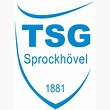 im Dezember 2018Liveübertragungen auf Großbildleinwand in HDTSG Heimspiele live in der GermanFLAVOURS Travel ArenaÖffnungszeiten: Mo. – Fr. ab 16 Uhr und Sa./So. ab 11 UhrFr. 07.12.1820:30Ab 19:30 wieder geöffnetBundesliga: Bremen - DüsseldorfSa. 08.12.1815:30Bundesliga : Schalke - DortmundGeschlossene Gesellschaft ab 17:30hSo. 09.12.18 11:0014:3015:3018:00 Westfalenliga: TSG - HalternOberliga : TSG - SiegenBundesliga: Mainz – HannoverBundesliga: Gladbach – Stuttgart Di. 11.12.1818:5521:00Champions League: Schalke – Lok. MoskauChampions League: KonferenzMi. 12.12.1821:00Champions League: KonferenzSa. 15.12.1815:3018:30Bundesliga: KonferenzBundesliga: Dortmund - BremenSo. 16.12.1814:3015:3018:00Oberliga: TSG – HolzwickedeBundesliga: Leipzig – MainzBundesliga: Frankfurt - LeverkusenDi. 18.12.1818:3020:30Bundesliga: Gladbach – NürnbergBundesliga: KonferenzMi. 19.12.1818:30Bundesliga: Schalke – LeverkusenBundesliga: KonferenzFr. 21.12.18Geschlossene Gesellschaft Sa. 22.12.1815:3018:30 Bundesliga: KonferenzBundesliga: Frankfurt - BayernSo. 23.12.1815:3018:00Bundesliga: Augsburg – WolfsburgBundesliga: Hoffenheim - MainzFr. 28.12.1816:00WAZ Pokal in der GlückaufhalleSa. 29.12.1816:00WAZ Pokal in der GlückaufhalleSo. 30.12.1816:0021:00WAZ Pokal in der GlückaufhallePlayers Party